О внесении изменений в постановление администрации Канашского района от 02.02.2015 №68В соответствии со статьей 179 Бюджетного кодекса Российской Федерации, Администрация Канашского района Чувашской Республики  п о с т а н о в л я е т:Внести в постановление администрации Канашского района Чувашской Республики от 02.02.2015 №68 «О муниципальной программе Канашского района Чувашской Республики «Управление общественными финансами и муниципальным долгом на 2015 – 2020 годы» следующие изменения:В паспорте муниципальной программы Канашского района Чувашской Республики «Управление общественными финансами и муниципальным долгом Канашского района Чувашской Республики» на 2015 – 2010 годы»:позицию «Объемы средств бюджета Канашского района на финансирование муниципальной программы и прогнозная оценка привлекаемых на реализацию ее целей средств федерального бюджета, республиканского бюджета Чувашской Республики, внебюджетных источников» изложить в следующей редакции:В разделе V паспорта муниципальной программы «Обоснование объема финансовых ресурсов, необходимых для реализации программы» абзац второй изложить в следующей редакции:«Прогнозируемый общий объем финансирования мероприятий подпрограммы в 2015–2020 годах составляет 222763,8 тыс. рублей, в том числе:в 2015 году – 44579,5 тыс. рублей;в 2016 году – 47428,5 тыс. рублей;в 2017 году – 37510,1 тыс. рублей;в 2018 году – 31357,9 тыс. рублей;в 2019 году – 30943,9 тыс. рублей;в 2020 году – 30943,9 тыс. рублей;из них средства: федерального бюджета – 13073,0 тыс. рублей (5,8 процента), в том числе:в 2015 году – 2270,0 тыс. рублей;в 2016 году – 2231,0 тыс. рублей;в 2017 году – 2143,0 тыс. рублей;в 2018 году – 2143,0 тыс. рублей;в 2019 году – 2143,0 тыс. рублей;в 2020 году – 2143,0 тыс. рублей;республиканского бюджета Чувашской Республики – 169347,8 тыс. рублей (76,0 процента), в том числе:в 2015 году – 31193,9 тыс. рублей;в 2016 году – 37551,2 тыс. рублей;в 2017 году – 29316,0 тыс. рублей;в 2018 году – 23384,9 тыс. рублей;в 2019 году – 23200,9 тыс. рублей;в 2020 году – 23200,9 тыс. рублей;бюджета Канашского района 41843,0 тыс. рублей (18,1 процента), в том числе:в 2015 году – 11115,6 тыс. рублей;в 2016 году – 7646,3 тыс. рублей;в 2017 году – 6051,1 тыс. рублей;в 2018 году – 5830,0 тыс. рублей;в 2019 году – 5600,0 тыс. рублей;в 2020 году – 5600,0 тыс. рублей;Приложение № 3 к муниципальной программе Канашского района Чувашской Республики «Управление общественными финансами и муниципальным долгом Канашского района Чувашской Республики» на 2015-2020 годы в «Ресурсное обеспечение реализации муниципальной программы Канашского района Чувашской Республики «Управление общественными финансами и муниципальным долгом Канашского района Чувашской Республики» на 2015 – 2020 годы» изложить в следующей редакции: РЕСУРСНОЕ ОБЕСПЕЧЕНИЕ 
реализации муниципальной программы Канашского района Чувашской Республики «Управление общественными финансами и муниципальным долгом Канашского района Чувашской Республики» на 2015–2020 годы за счет средств бюджета Канашского района Чувашской Республики                                          РЕСУРСНОЕ ОБЕСПЕЧЕНИЕ И ПРОГНОЗНАЯ (СПРАВОЧНАЯ) ОЦЕНКА РАСХОДОВ за счет всех источников финансирования реализации муниципальной программы Канашского района Чувашской Республики «Управление общественными финансами и муниципальным долгом Канашского района Чувашской Республики» на 2015–2020 годыв приложении № 5 к муниципальной программе Канашского района Чувашской Республики «Управление общественными финансами и муниципальным долгом Канашского района Чувашской Республики» на 2015-2020 годы» в подпрограмме «Совершенствование бюджетной политики и эффектное использование бюджетного потенциала Канашского района Чувашской Республики» на 2015 – 2020 годы» внести следующие изменения:в паспорте подпрограммы позицию «объем средств бюджета Канашского района на финансирование подпрограммы и прогнозная оценка привлекаемых на реализацию ее целей средств федерального бюджета, республиканского бюджета Чувашской Республики, внебюджетных источников» изложить в следующей редакции:РазделIV. Обоснование объема финансовых ресурсов, необходимых для реализации подпрограммы изложить в следующей редакции:	«Прогнозируемый объем финансирования мероприятий подпрограммы в 2015–2020 годах составляет 183456,9 тыс. рублей, в том числе:в 2015 году – 33790,0 тыс. рублей;в 2016 году – 41592,2тыс. рублей;в 2017 году – 31559,0 тыс. рублей;в 2018 году – 25627,9 тыс. рублей;в 2019 году – 25443,9 тыс. рублей;в 2020 году – 25443,9 тыс. рублей;из них средства: федерального бюджета – 13073,0 тыс. рублей (7,1 процента), в том числе:в 2015 году – 2270,0 тыс. рублей;в 2016 году – 2231,0 тыс. рублей;в 2017 году – 2143,0 тыс. рублей;в 2018 году – 2143,0 тыс. рублей;в 2019 году – 2143,0 тыс. рублей;в 2020 году – 2143,0 тыс. рублей;республиканского бюджета Чувашской Республики – 167847,8 тыс. рублей (92,4 процента), в том числе:в 2015 году – 31193,9 тыс. рублей;в 2016 году – 37551,2 тыс. рублей;в 2017 году – 29316,0 тыс. рублей;в 2018 году – 23384,9 тыс. рублей;в 2019 году – 23200,9 тыс. рублей;в 2020 году – 23200,9 тыс. рублей;бюджета Канашского района– 2536,1 тыс. рублей (0,4 процента), в том числе:в 2015 году – 326,1 тыс. рублей;в 2016 году – 1810,0 тыс. рублей;в 2017 году – 100,0 тыс. рублей;в 2018 году – 100,0 тыс. рублей;в 2019 году – 100,0 тыс. рублей;в 2020 году – 100,0 тыс. рублей;	Ресурсное обеспечение реализации подпрограммы в 2015 – 2020 годах приведено в приложении №2 к настоящей подпрограмме, объемы финансирования ежегодно будут уточняться исходя из возможностей бюджетных уровней».РЕСУРСНОЕ ОБЕСПЕЧЕНИЕ 
реализации подпрограммы «Совершенствование бюджетной политики и эффективное использование бюджетного потенциала Канашского района Чувашской Республики» муниципальной программы Канашского района Чувашской Республики «Управление общественными финансами и муниципальным долгом Канашского района Чувашской Республики» на 2015–2020 годыВ приложении №7 к муниципальной программе Канашского района Чувашской Республики «Управление общественными финансами и муниципальным долгом Канашского района Чувашской Республики» на 2015 – 2020 годы в подпрограмме «Управление муниципальным имуществом Канашского района Чувашской Республики» муниципальной программы Канашского района Чувашской Республики «Управление общественными финансами и муниципальным долгом Канашского района Чувашской Республики» на 2015 – 2020 годы внести следующие изменения:1.4.1. в паспорте подпрограммы позицию «объем средств бюджета Канашского района на финансирование подпрограммы и прогнозная оценка привлекаемых на реализацию целей средств федерального бюджета, республиканского бюджета Чувашской Республики, внебюджетных источников» изложить в следующей редакции:1.4.2. Абзац первый разделаIV Обоснование объема финансовых ресурсов, необходимых для реализации подпрограммы изложить в следующей редакции:Общий объем финансирования подпрограммы в 2015–2020 годах за счет средства бюджета Канашского района составит, всего – 3867,6 тыс. рублей, в том числе по годам:2015 год – 2518,8 тыс. рублей;2016 год  258,8 тыс. рублей;2017 год – 310,0 тыс. рублей;2018 год – 280,0 тыс. рублей;2019 год – 250,0 тыс. рублей;2020 год – 250,0 тыс. рублей1.4.3. Приложение № 2 «Ресурсное обеспечение реализации подпрограммы «Управление муниципальным имуществом Канашского района Чувашской Республики» муниципальной программы Канашского района Чувашской Республики «Управление общественными финансами и муниципальным долгом Канашского района Чувашской Республики» на 2015 – 2020 годы» изложить в следующей редакции:РЕСУРСНОЕ ОБЕСПЕЧЕНИЕ  реализации подпрограммы «Управление муниципальным имуществом Канашского района Чувашской Республики» муниципальной программы Канашского района Чувашской Республики «Управление общественными финансами и муниципальным  долгом Канашского района  Чувашской Республики» на 2015–2020 годы2.Настоящее постановление вступает в силу с момента официального опубликования.Глава администрации района                                                                                                                     В.Н. Степанов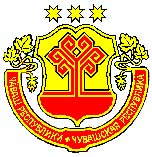 ЧĂВАШ РЕСПУБЛИКИНКАНАШ РАЙОНĚНАДМИНИСТРАЦИЙĚЙЫШĂНУ29.12.2016  449 № Канаш хулиАДМИНИСТРАЦИЯКАНАШСКОГО РАЙОНАЧУВАШСКОЙ РЕСПУБЛИКИПОСТАНОВЛЕНИЕ29.12.2016 г.   № 449город Канаш«Объем средств бюджета Канашского района на финансирование муниципальной  программы  и прогнозная оценка привлекаемых на реализацию ее целей средств федерального бюджета, республиканского бюджета Чувашской Республики, внебюджетных источников–прогнозируемый объем финансирования мероприятий Муниципальной программы в 2015–2020 годах составляет 222763,8 тыс. рублей, в том числе:в 2015 году – 44579,5 тыс. рублей;в 2016 году – 47428,5 тыс. рублей;в 2017 году – 37510,1 тыс. рублей;в 2018 году – 31357,9 тыс. рублей;в 2019 году – 30943,9 тыс. рублей;в 2020 году – 30943,9 тыс. рублей;из них средства: федерального бюджета – 13073,0 тыс. рублей (5,8 процента), в том числе:в 2015 году – 2270,0 тыс. рублей;в 2016 году – 2231,0 тыс. рублей;в 2017 году – 2143,0 тыс. рублей;в 2018 году – 2143,0 тыс. рублей;в 2019 году – 2143,0 тыс. рублей;в 2020 году – 2143,0 тыс. рублей;республиканского бюджета Чувашской Республики – 169347,8 тыс. рублей (76,0 процента), в том числе:в 2015 году – 31193,9 тыс. рублей;в 2016 году-  37551,2 тыс. рублей;в 2017 году – 29316,0 тыс. рублей;в 2018 году – 23384,9 тыс. рублей;в 2019 году – 23200,9 тыс. рублей;в 2020 году – 23200,9 тыс. рублей;бюджета Канашского района и бюджетов сельских поселений– 41843,0 тыс. рублей (18,1 процента), в том числе:в 2015 году – 11115,6 тыс. рублей;в 2016 году – 7646,3 тыс. рублей;в 2017 году -  6051,1 тыс. рублей;в 2018 году – 5830,0 тыс. рублей;в 2019 году – 5600,0 тыс. рублей;в 2020 году – 5600,0 тыс. рублей;Объемы финансирования Муниципальной программы подлежат ежегодному уточнению исходя из возможностей бюджетов всех уровней».СтатусНаименование муниципальной программы Чувашской Республики (подпрограмм муниципальной программы Канашского района Чувашской Республики), основного мероприятияОтветственный исполнитель, соисполнители Код бюджетной классификации Код бюджетной классификации Код бюджетной классификации Код бюджетной классификации Значения показателейЗначения показателейЗначения показателейЗначения показателейЗначения показателейЗначения показателейСтатусНаименование муниципальной программы Чувашской Республики (подпрограмм муниципальной программы Канашского района Чувашской Республики), основного мероприятияОтветственный исполнитель, соисполнители главный распорядитель бюджетных средствРаздел, подразделцелевая статья расходов группа (под-группа) вида расходов 2015 2016 2017 2018 2019 2020 123456791011121314Муниципальная программа Канашского района Чувашской Республики «Управление общественными финансами и муниципальным долгом Канашского района Чувашской Республики» на 2015–2020 годывсегоxxxx44579,547428,537510,131357,930943,930943,9Муниципальная программа Канашского района Чувашской Республики «Управление общественными финансами и муниципальным долгом Канашского района Чувашской Республики» на 2015–2020 годыответственный исполнитель – финансовый отдел администрации Канашского района992xxx42060,747169,737230,131077,930693,930693,9«Управление общественными финансами и муниципальным долгом Канашского района Чувашской Республики» на 2015–2020 годысоисполнитель – отдел  имущественных и земельных отношений администрации Канашского района Чувашской Республики903xxx360,4258,8310,0280,0250,0250,0соисполнитель – администрации сельских поселений Канашского района993***2158,40,00,00,00,00,0Подпрограмма 1«Совершенствование бюджетной политики и эффективное использование бюджетного потенциала Канашского района Чувашской Республики» всегоххххПодпрограмма 1«Совершенствование бюджетной политики и эффективное использование бюджетного потенциала Канашского района Чувашской Республики» ответственный исполнитель – финансовый отдел администрации Канашского районаххххсоисполнитель – администрации сельских поселений Канашского районахххх0,00,00,00,00,00,0Основное мероприятие 1Развитие бюджетного планирования, формирование бюджета Канашского района Чувашской Республики на очередной финансовый год и плановый периодответственный исполнитель – финансовый отдел администрации Канашского района9920111Ч417006800326,10,00,00,00,00,0Основное мероприятие 1Развитие бюджетного планирования, формирование бюджета Канашского района Чувашской Республики на очередной финансовый год и плановый период9920111Ч4101734308000,010,0100,0100,0100,0100,0Основное мероприятие 1Развитие бюджетного планирования, формирование бюджета Канашского района Чувашской Республики на очередной финансовый год и плановый периодИтогоИтогоИтогоИтогоИтого326,110,0100,0100,0100,0100,0Основное мероприятие 2Повышение доходной базы, уточнение бюджета  Канашского района Чувашской Республики в ходе его исполнения с учетом поступлений доходов в  бюджет Канашского района Чувашской Республикиответственный исполнитель – финансовый отдел администрации Канашского районаххххххххххОсновное мероприятие 3Организация исполнения и подготовка отчетов об исполнении бюджета Канашского района Чувашской Республики, осуществление внутреннего муниципального финансового контроля за использованием бюджетных средствответственный исполнитель – финансовый отдел администрации Канашского районахххххххххХ Основное мероприятие 3Организация исполнения и подготовка отчетов об исполнении бюджета Канашского района Чувашской Республики, осуществление внутреннего муниципального финансового контроля за использованием бюджетных средствответственный исполнитель – финансовый отдел администрации Канашского районахххххххххОсновное мероприятие 4Осуществление мер финансовой поддержки бюджетов сельских поселений, направленных на обеспечение их сбалансированности и повышение уровня бюджетной обеспеченности ответственный исполнитель – финансовый отдел администрации Канашского района9920106Ч41Б007100126,50,00,00,00,00,0Основное мероприятие 4Осуществление мер финансовой поддержки бюджетов сельских поселений, направленных на обеспечение их сбалансированности и повышение уровня бюджетной обеспеченности ответственный исполнитель – финансовый отдел администрации Канашского района9920106Ч4104Д00711000,0125,0125,0125,0125,0125,0Основное мероприятие 4Осуществление мер финансовой поддержки бюджетов сельских поселений, направленных на обеспечение их сбалансированности и повышение уровня бюджетной обеспеченности ответственный исполнитель – финансовый отдел администрации Канашского района9920203Ч4151182512270,00,00,00,00,00,0Основное мероприятие 4Осуществление мер финансовой поддержки бюджетов сельских поселений, направленных на обеспечение их сбалансированности и повышение уровня бюджетной обеспеченности ответственный исполнитель – финансовый отдел администрации Канашского района9920203Ч4104511802510,02231,02143,02143,02143,02143,0Основное мероприятие 4Осуществление мер финансовой поддержки бюджетов сельских поселений, направленных на обеспечение их сбалансированности и повышение уровня бюджетной обеспеченности ответственный исполнитель – финансовый отдел администрации Канашского района9921403Ч41Б00725131067,40,00,00,00,00,0Основное мероприятие 4Осуществление мер финансовой поддержки бюджетов сельских поселений, направленных на обеспечение их сбалансированности и повышение уровня бюджетной обеспеченности ответственный исполнитель – финансовый отдел администрации Канашского района9921401Ч4104Г00402510,029262,529316,023384,923200,923200,9Основное мероприятие 4Осуществление мер финансовой поддержки бюджетов сельских поселений, направленных на обеспечение их сбалансированности и повышение уровня бюджетной обеспеченности ответственный исполнитель – финансовый отдел администрации Канашского района9921403Ч4104162108163,70,00,00,00,0Основное мероприятие 4Осуществление мер финансовой поддержки бюджетов сельских поселений, направленных на обеспечение их сбалансированности и повышение уровня бюджетной обеспеченности ответственный исполнитель – финансовый отдел администрации Канашского района9921402Ч4104Г00402512492,91800,0Основное мероприятие 4Осуществление мер финансовой поддержки бюджетов сельских поселений, направленных на обеспечение их сбалансированности и повышение уровня бюджетной обеспеченности ответственный исполнитель – финансовый отдел администрации Канашского районаИтого Итого Итого Итого 35956,941582,231584,025652,925468,925468,9Основное мероприятие 5Реализация мер по оптимизации муниципального долга Канашского района Чувашской Республики и своевременному исполнению долговых обязательствответственный исполнитель – финансовый отдел администрации Канашского районаххххххххххРеализация мер по оптимизации муниципального долга Канашского района Чувашской Республики и своевременному исполнению долговых обязательствххххххххххПодпрограмма 2«Повышение эффективности бюджетных расходов Канашского района Чувашской Республики» всего ххх  х0,00,00,00,00,00,0Подпрограмма 2«Повышение эффективности бюджетных расходов Канашского района Чувашской Республики» ответственный исполнитель – финансовый отдел администрации Канашского района992ххх0,00,00,00,00,00,0Подпрограмма 2«Повышение эффективности бюджетных расходов Канашского района Чувашской Республики» соисполнитель – администрация Канашского района 903ххх0,00,00,00,00,00,0Основное мероприятие 1Обеспечение долгосрочной устойчивости и сбалансированности бюджетной системы Канашского района Чувашской Республики ответственный финансовый отдел администрации Канашского районахххх0,00,00,00,00,00,0Основное мероприятие 2Совершенствование бюджетного процесса в условиях внедрения программно-целевых методов управления ответственный финансовый отдел администрации Канашского районахххх0,00,00,00,00,00,0Основное мероприятие 3Повышение эффективности и качества оказания муниципальных услуг соисполнитель – администрация Канашского района 903ххх0,00,00,00,00,00,0Основное мероприятие 3Повышение эффективности и качества оказания муниципальных услуг 				     Итого 				     Итого 				     Итого 				     Итого 				     Итого 0,00,00,0Основное мероприятие 4 Повышение качества управления муниципальными финансами ответственный исполнитель – финансовый отдел администрации Канашского района992ххх0,00,00,00,00,00,0Основное мероприятие 4 Повышение качества управления муниципальными финансами соисполнитель – администрация Канашского района 903ххх0,00,00,00,00,00,0Основное мероприятие 4 Повышение качества управления муниципальными финансами соисполнитель – сельские поселения Канашского района993ххх0,00,00,00,00,00,0Основное мероприятие 4 Повышение качества управления муниципальными финансами 				     Итого 				     Итого 				     Итого 				     Итого 				     Итого 0,00,00,00,00,00,0Основное мероприятие 5 Развитие системы внутреннего муниципального финансового контроля ответственный исполнитель – финансовый отдел администрации Канашского района992ххх0,00,00,00,00,00,0Основное мероприятие 6Эффективность бюджетных расходов в условиях развития контрактной системы в сфере закупок товаров, работ, услуг для обеспечения муниципальных нужд Канашского района Чувашской Республики соисполнитель – Администрация Канашского района 903ххх0,00,00,00,00,00,0Основное мероприятие 6Эффективность бюджетных расходов в условиях развития контрактной системы в сфере закупок товаров, работ, услуг для обеспечения муниципальных нужд Канашского района Чувашской Республики соисполнитель – сельские поселения Канашского района993ххх0,00,00,00,00,00,0Основное мероприятие 6Эффективность бюджетных расходов в условиях развития контрактной системы в сфере закупок товаров, работ, услуг для обеспечения муниципальных нужд Канашского района Чувашской Республики 				     Итого 				     Итого 				     Итого 				     Итого 				     Итого 0,00,00,00,00,00,0Основное мероприятие 7Повышение эффективности деятельности органов местного самоуправления Канашского района Чувашской Республики и муниципальных учреждений Канашского района Чувашской Республики соисполнитель – администрация Канашского района 903ххх0,00,00,00,00,00,0Основное мероприятие 7Повышение эффективности деятельности органов местного самоуправления Канашского района Чувашской Республики и муниципальных учреждений Канашского района Чувашской Республики ответственный исполнитель – финансовый отдел администрации Канашского района992ххх0,00,00,00,00,00,0Основное мероприятие 7Повышение эффективности деятельности органов местного самоуправления Канашского района Чувашской Республики и муниципальных учреждений Канашского района Чувашской Республики соисполнитель – сельские поселения Канашского района 993ххх0,00,00,00,00,00,0Основное мероприятие 7Повышение эффективности деятельности органов местного самоуправления Канашского района Чувашской Республики и муниципальных учреждений Канашского района Чувашской Республики Итого Итого Итого Итого 0,00,00,00,00,00,0Основное мероприятие 8Развитие муниципальной интегрированной системы управления общественными финансами «Электронный бюджет» в Канашском районе Чувашской Республике ответственный исполнитель – финансовый отдел администрации Канашского района992ххх0,00,00,00,00,00,0Основное мероприятие 9Обеспечение открытости и прозрачности общественных финансов Канашского района Чувашской Республики ответственный исполнитель – финансовый отдел администрации Канашского района992ххх0,00,00,00,00,00,0Подпрограмма 3«Управление государственным имуществом Чувашской Республики» всего хххх2518,8258,8310,0280,0250,0250,0Подпрограмма 3«Управление государственным имуществом Чувашской Республики» соисполнитель – отдел имущественных и земельных отношений администрации Канашского района903ххх2518,8258,8310,0280,0250,0250,0Подпрограмма 3«Управление государственным имуществом Чувашской Республики» соисполнитель – сельские поселения Канашского района9930412Ч4310032002158,40,00,00,00,00,0Основное мероприятие 1 Создание единой  системы учета муниципального имущества Канашского района Чувашской Республики соисполнитель – отдел экономики, имущественных и земельных отношений администрации Канашского района9030412Ч431001200360,40,00,00,00,00,0Основное мероприятие 1 Создание единой  системы учета муниципального имущества Канашского района Чувашской Республики соисполнитель – отдел экономики, имущественных и земельных отношений администрации Канашского районаИтого Итого Итого Итого 0,00,00,00,00,00,0Основное мероприятие 2Формирование эффективного муниципального сектора соисполнитель – отдел экономики, имущественных и земельных отношений администрации Канашского районахххх0,00,00,00,00,00,0Основное мероприятие 2Формирование эффективного муниципального сектора соисполнитель – отдел экономики, имущественных и земельных отношений администрации Канашского районаИтого Итого Итого Итого 0,00,00,00,00,00,0Основное мероприятие 3Создание условий для максимального вовлечения в хозяйственный оборот муниципального имущества Канашского района Чувашской Республики, в том числе земельных участков соисполнитель – отдел имущественных и земельных отношений администрации Канашского района ;соисполнитель – сельские поселения Канашского района9030412Ч431003200360,40,00,00,00,00,0Основное мероприятие 3Создание условий для максимального вовлечения в хозяйственный оборот муниципального имущества Канашского района Чувашской Республики, в том числе земельных участков соисполнитель – отдел имущественных и земельных отношений администрации Канашского района ;соисполнитель – сельские поселения Канашского района9030412Ч4303735802000,0218,8310,0280,0250,0250,0Основное мероприятие 3Создание условий для максимального вовлечения в хозяйственный оборот муниципального имущества Канашского района Чувашской Республики, в том числе земельных участков соисполнитель – отдел имущественных и земельных отношений администрации Канашского района ;соисполнитель – сельские поселения Канашского района9030412Ч4304736102000,040,00,00,00,00,0Основное мероприятие 3Создание условий для максимального вовлечения в хозяйственный оборот муниципального имущества Канашского района Чувашской Республики, в том числе земельных участков соисполнитель – отдел имущественных и земельных отношений администрации Канашского района ;соисполнитель – сельские поселения Канашского района9930412Ч4310032002158,40,00,00,00,00,0Основное мероприятие 3Создание условий для максимального вовлечения в хозяйственный оборот муниципального имущества Канашского района Чувашской Республики, в том числе земельных участков соисполнитель – отдел имущественных и земельных отношений администрации Канашского района ;соисполнитель – сельские поселения Канашского районаИтого Итого Итого Итого 2518,8258,8310,0280,0250,0250,0Основное мероприятие 4Эффективное управление муниципальным имуществом Канашского района Чувашской Республикисоисполнитель – отдел имущественных и земельных отношений администрации Канашского района0,00,00,00,00,00,0Основное мероприятие 4Эффективное управление муниципальным имуществом Канашского района Чувашской Республикисоисполнитель – отдел имущественных и земельных отношений администрации Канашского районаИтого Итого Итого Итого 0,00,00,00,00,00,0Подпрограмма 4«Обеспечение реализации муниципальной программы Канашского района Чувашской Республики «Управление общественными финансами и муниципальным долгом Канашского района Чувашской Республики» на 2014–2020 годы»всегохххх5777,75577,55641,15450,05250,05250,0Подпрограмма 4«Обеспечение реализации муниципальной программы Канашского района Чувашской Республики «Управление общественными финансами и муниципальным долгом Канашского района Чувашской Республики» на 2014–2020 годы»ответственный исполнитель – финансовый отдел администрации Канашского района 9920106Ч4Э00205777,70,00,00,00,00,0ответственный исполнитель – финансовый отдел администрации Канашского района 9920106Ч4Э01002000,05577,55641,15450,05250,05250,0ответственный исполнитель – финансовый отдел администрации Канашского района Итого Итого Итого Итого 5777,75577,55641,15450,05250,05250,0СтатусНаименование муниципальной программы Канашского района Чувашской Республики (подпрограмм муниципальной программы Канашского района  Чувашской Республики)Источники финансированияЗначения показателейЗначения показателейЗначения показателейЗначения показателейЗначения показателейЗначения показателейЗначения показателейЗначения показателейЗначения показателейСтатусНаименование муниципальной программы Канашского района Чувашской Республики (подпрограмм муниципальной программы Канашского района  Чувашской Республики)Источники финансирования2015201620172018201820192019202023567788910Муниципальная программа Канашского района Чувашской Республики «Управление общественными финансами и муниципальным долгом Канашского района Чувашской Республики» на 2014–2020 годывсего44579,547428,537510,137510,131357,931357,930943,930943,9Муниципальная программа Канашского района Чувашской Республики «Управление общественными финансами и муниципальным долгом Канашского района Чувашской Республики» на 2014–2020 годыфедеральный бюджет2270,02231,02143,02143,02143,02143,02143,02143,0Муниципальная программа Канашского района Чувашской Республики «Управление общественными финансами и муниципальным долгом Канашского района Чувашской Республики» на 2014–2020 годыреспубликанский бюджет Чувашской Республики31193,937551,229316,029316,023384,923384,923200,923200,9Муниципальная программа Канашского района Чувашской Республики «Управление общественными финансами и муниципальным долгом Канашского района Чувашской Республики» на 2014–2020 годыБюджет Канашского района8957,27646,36051,16051,15830,05830,05600,05600,0Бюджет сельских поселений2158,40,00,00,00,00,00,00,0Подпрограмма 1«Совершенствование бюджетной политики и эффективное использование бюджетного потенциала Чувашской Республики» всего36282,941592,231559,031559,025627,925627,925443,925443,9Подпрограмма 1«Совершенствование бюджетной политики и эффективное использование бюджетного потенциала Чувашской Республики» федеральный бюджет 2270,02231,02143,02143,02143,02143,02143,02143,0Подпрограмма 1«Совершенствование бюджетной политики и эффективное использование бюджетного потенциала Чувашской Республики» республиканский бюджет Чувашской Республики31193,937551,229316,029316,023384,923384,923200,923200,9Подпрограмма 1«Совершенствование бюджетной политики и эффективное использование бюджетного потенциала Чувашской Республики» Бюджет Канашского района2819,01810,0100,0100,0100,0100,0100,0100,0Подпрограмма 2 «Повышение эффективности бюджетных расходов Канашского района Чувашской Республики»всего0,00,00,00,00,00,00,00,0Подпрограмма 2 «Повышение эффективности бюджетных расходов Канашского района Чувашской Республики»федеральный бюджет 0,00,00,00,00,00,00,00,0Подпрограмма 2 «Повышение эффективности бюджетных расходов Канашского района Чувашской Республики»республиканский бюджет Чувашской Республики 0,00,00,00,00,00,00,00,0Подпрограмма 2 «Повышение эффективности бюджетных расходов Канашского района Чувашской Республики»Бюджет Канашского района0,00,00,00,00,00,00,00,0Подпрограмма 3«Управление муниципальным имуществом Канашского района Чувашской Республики» всего 2518,8258,8310,0310,0280,0280,0250,0250,0Подпрограмма 3«Управление муниципальным имуществом Канашского района Чувашской Республики» федеральный бюджет 0,00,00,00,00,00,00,00,0Подпрограмма 3«Управление муниципальным имуществом Канашского района Чувашской Республики» республиканский бюджет Чувашской Республики 0,00,00,00,00,00,00,00,0Подпрограмма 3«Управление муниципальным имуществом Канашского района Чувашской Республики» Бюджет Канашского района360,4258,8310,0310,0280,0280,0250,0250,0Бюджет Канашского района2158,40,00,00,00,00,00,00,0Подпрограмма 4«Обеспечение реализации муниципальной программы Канашского района Чувашской Республики «Управление общественными финансами и муниципальным долгом Канашского района Чувашской Республики» на 2014–2020 годы»всего5777,75577,55641,15641,15450,05450,05250,05250,0Подпрограмма 4«Обеспечение реализации муниципальной программы Канашского района Чувашской Республики «Управление общественными финансами и муниципальным долгом Канашского района Чувашской Республики» на 2014–2020 годы»федеральный бюджетххххххххПодпрограмма 4«Обеспечение реализации муниципальной программы Канашского района Чувашской Республики «Управление общественными финансами и муниципальным долгом Канашского района Чувашской Республики» на 2014–2020 годы»Бюджет Канашского района5777,75577,55641,15641,15450,05450,05250,05250,0Объем средств бюджета Канашского района на финансирование  подпрограммы муниципальной программы и прогнозная оценка привлекаемых на реализацию ее целей средств федерального бюджета, республиканского бюджета Чувашской Республики, внебюджетных источников–прогнозируемый объем финансирования мероприятий подпрограммы в 2015–2020 годах составляет  183456,9 тыс. рублей, в том числе:в 2015 году – 33790,0 тыс. рублей;в 2016 году –  41592,2 тыс. рублей;в 2017 году – 31559,0 тыс. рублей;в 2018 году – 25627,9 тыс. рублей;в 2019 году – 25443,,9 тыс. рублей;в 2020 году – 25443,9 тыс. рублей;из них средства:федерального бюджета – 13073,0 тыс. рублей (7,1 процента), в том числе: в 2015 году – 2270,0 тыс. рублей;в 2016 году – 2231,0 тыс. рублей;в 2017 году – 2143,0 тыс. рублей;в 2018 году – 2143,0 тыс. рублей;в 2019 году – 2143,0 тыс. рублей;в 2020 году – 2143,0 тыс. рублей; республиканского бюджета Чувашской Республики – 167847,8 тыс. рублей (92,4 процента), в том числе по годам:в 2015 году – 31193,9 тыс. рублей;в 2016 году 37551,2 тыс. рублей;в 2017 году – 29316,0 тыс. рублей;в 2018 году – 23384,9 тыс. рублей;в 2019 году – 23200,9 тыс. рублей;в 2020 году – 23200,9 тыс. рублей;бюджета Канашского района и бюджетов сельских поселений Канашского района Чувашской Республики – 2536,1 тыс. рублей (1,3 процента), в том числе по годам:в 2015 году – 326,1 тыс. рублей;в 2016 году – 1810,0 тыс. рублей;в 2017 году – 100,0 тыс. рублей;в 2018 году – 100,0 тыс. рублей;в 2019 году – 100,0 тыс. рублей;в 2020 году – 100,0 тыс. рублей;Объемы финансирования подпрограммы подлежат ежегодному уточнению исходя из возможностей бюджетов всех уровней.СтатусНаименование муниципальной программы Чувашской Республики (подпрограмм муниципальной программы Канашского района Чувашской Республики), основного мероприятияОтветственный исполнитель, соисполнители Код бюджетной классификации Код бюджетной классификации Код бюджетной классификации Код бюджетной классификации Значения показателейЗначения показателейЗначения показателейЗначения показателейЗначения показателейЗначения показателейЗначения показателейСтатусНаименование муниципальной программы Чувашской Республики (подпрограмм муниципальной программы Канашского района Чувашской Республики), основного мероприятияОтветственный исполнитель, соисполнители главный распоря-дитель бюджет-ных средствРаз-дел, подразделцелевая статья расходов группа (под-груп-па) вида расхо-дов 2015 2016 2017 2018 2019 2020 123456791011121314Подпрограмма«Совершенствование бюджетной политики и эффективное использование бюджетного потенциала Канашского района Чувашской Республики» всегохххх33790,041592,231559,025627,925443,925443,9Подпрограмма«Совершенствование бюджетной политики и эффективное использование бюджетного потенциала Канашского района Чувашской Республики» ответственный исполнитель – финансовый отдел администрации Канашского районаххххсоисполнитель – администрации сельских поселений Канашского районахххх0,00,00,00,00,00,0Основное мероприятие 1Развитие бюджетного планирования, формирование бюджета Канашского района Чувашской Республики на очередной финансовый год и плановый периодответственный исполнитель – финансовый отдел администрации Канашского района9920111Ч417006800326,10,00,00,00,00,0Основное мероприятие 1Развитие бюджетного планирования, формирование бюджета Канашского района Чувашской Республики на очередной финансовый год и плановый период9920111Ч4101734308000,010,0100,0100,0100,0100,0Основное мероприятие 1Развитие бюджетного планирования, формирование бюджета Канашского района Чувашской Республики на очередной финансовый год и плановый периодИтогоИтогоИтогоИтогоИтого326,110,0100,0100,0100,0100,0Основное мероприятие 2Повышение доходной базы, уточнение бюджета  Канашского района Чувашской Республики в ходе его исполнения с учетом поступлений доходов в  бюджет Канашского района Чувашской Республикиответственный исполнитель – финансовый отдел администрации Канашского районаххххххххххОсновное мероприятие 3Осуществление мер финансовой поддержки бюджетов муниципальных районов и сельских поселений, направленных на обеспечение их сбалансированности и повышение уровня бюджетной обеспеченности ответственный исполнитель – финансовый отдел администрации Канашского районахххххххххХ Основное мероприятие 3Осуществление мер финансовой поддержки бюджетов муниципальных районов и сельских поселений, направленных на обеспечение их сбалансированности и повышение уровня бюджетной обеспеченности ответственный исполнитель – финансовый отдел администрации Канашского районахххххххххОсновное мероприятие 3Осуществление мер финансовой поддержки бюджетов муниципальных районов и сельских поселений, направленных на обеспечение их сбалансированности и повышение уровня бюджетной обеспеченности ответственный исполнитель – финансовый отдел администрации Канашского района9920106Ч41Б007100126,50,00,00,00,00,0Основное мероприятие 3Осуществление мер финансовой поддержки бюджетов муниципальных районов и сельских поселений, направленных на обеспечение их сбалансированности и повышение уровня бюджетной обеспеченности ответственный исполнитель – финансовый отдел администрации Канашского района9920106Ч4104Д00711000,0125,0125,0125,0125,0125,0Основное мероприятие 3Осуществление мер финансовой поддержки бюджетов муниципальных районов и сельских поселений, направленных на обеспечение их сбалансированности и повышение уровня бюджетной обеспеченности ответственный исполнитель – финансовый отдел администрации Канашского района9920203Ч4151182512270,00,00,00,00,00,0Основное мероприятие 3Осуществление мер финансовой поддержки бюджетов муниципальных районов и сельских поселений, направленных на обеспечение их сбалансированности и повышение уровня бюджетной обеспеченности ответственный исполнитель – финансовый отдел администрации Канашского района9920203Ч4104511802510,02231,02143,02143,02143,02143,0Основное мероприятие 3Осуществление мер финансовой поддержки бюджетов муниципальных районов и сельских поселений, направленных на обеспечение их сбалансированности и повышение уровня бюджетной обеспеченности ответственный исполнитель – финансовый отдел администрации Канашского района9921403Ч41Б00725131067,40,00,00,00,00,0Основное мероприятие 3Осуществление мер финансовой поддержки бюджетов муниципальных районов и сельских поселений, направленных на обеспечение их сбалансированности и повышение уровня бюджетной обеспеченности ответственный исполнитель – финансовый отдел администрации Канашского района9921401Ч4105Д00722510,029262,529191,023259,923075,923075,9Основное мероприятие 3Осуществление мер финансовой поддержки бюджетов муниципальных районов и сельских поселений, направленных на обеспечение их сбалансированности и повышение уровня бюджетной обеспеченности ответственный исполнитель – финансовый отдел администрации Канашского района9921402Ч4104Г00402512492,91800,0Основное мероприятие 3Осуществление мер финансовой поддержки бюджетов муниципальных районов и сельских поселений, направленных на обеспечение их сбалансированности и повышение уровня бюджетной обеспеченности ответственный исполнитель – финансовый отдел администрации Канашского района9921403Ч4104162102518163,7Основное мероприятие 3Осуществление мер финансовой поддержки бюджетов муниципальных районов и сельских поселений, направленных на обеспечение их сбалансированности и повышение уровня бюджетной обеспеченности ответственный исполнитель – финансовый отдел администрации Канашского районаИтого Итого Итого Итого 33463,941582,231459,025527,925343,925343,9Основное мероприятие 5Реализация мер по оптимизации муниципального долга Канашского района Чувашской Республики и своевременному исполнению долговых обязательствответственный исполнитель – Минфин ЧувашииххххххххххОсновное мероприятие 5Реализация мер по оптимизации муниципального долга Канашского района Чувашской Республики и своевременному исполнению долговых обязательствххххххххххОбъем средств бюджета Канашского района на финансирование подпрограммы и прогнозная оценка привлекаемых на реализацию ее целей средств федерального бюджета, республиканского бюджета Чувашской Республики, внебюджетных источников– прогнозируемый объем финансирования мероприятий подпрограммы в 2015–2020 годах составляет 3867,6 тыс. рублей, в том числе: в 2015 году – 2518,8 тыс. рублей; в 2016 году – 258,8 тыс. рублей; в 2017 году – 310,0 тыс. рублей; в 2018 году – 280,0 тыс. рублей; в 2019 году – 250,0 тыс. рублей; в 2020 году – 250,0 тыс. рублей;из них средства: бюджета Канашского района и бюджет сельских поселений – 3867,6 тыс. рублей, в том числе:в 2015 году – 2518,8 тыс. рублей;в 2016 году – 258,8 тыс. рублей;в 2017 году – 310,0 тыс. рублей;в 2018 году – 280,0 тыс. рублей;в 2019 году – 250,0  тыс. рублей;в 2020 году – 250,0 тыс. рублей;Объемы финансирования подпрограммы подлежат ежегодному уточнению исходя из возможностей бюджета Канашского района Чувашской Республики и бюджетов сельских поселений Канашского района Чувашской республикиСтатусНаименование муниципальной программы Чувашской Республики (подпрограмм муниципальной программы Канашского района Чувашской Республики), основного мероприятияОтветственный исполнитель, соисполнители Код бюджетной классификации Код бюджетной классификации Код бюджетной классификации Код бюджетной классификации Значения показателейЗначения показателейЗначения показателейЗначения показателейЗначения показателейЗначения показателейСтатусНаименование муниципальной программы Чувашской Республики (подпрограмм муниципальной программы Канашского района Чувашской Республики), основного мероприятияОтветственный исполнитель, соисполнители главный распорядитель бюджетных средствРаздел, подразделцелевая статья расходов группа (под-группа) вида расходов 2015 2016 2017 2018 2019 2020 123456791011121314Подпрограмма 3«Управление государственным имуществом Чувашской Республики» всего хххх2518,8258,8310,0280,0250,0250,0Подпрограмма 3«Управление государственным имуществом Чувашской Республики» соисполнитель – отдел имущественных и земельных отношений администрации Канашского района903ххх2518,8258,8310,0280,0250,0250,0Подпрограмма 3«Управление государственным имуществом Чувашской Республики» соисполнитель – сельские поселения Канашского района9930412Ч4310032002158,40,00,00,00,00,0Основное мероприятие 1 Создание единой  системы учета муниципального имущества Канашского района Чувашской Республики соисполнитель – отдел имущественных и земельных отношений администрации Канашского района9030412Ч431003200360,40,00,00,00,00,0Основное мероприятие 1 Создание единой  системы учета муниципального имущества Канашского района Чувашской Республики соисполнитель – отдел имущественных и земельных отношений администрации Канашского района9030412Ч4303735802000,0218,8,0310,0280,0250,025,0Основное мероприятие 1 Создание единой  системы учета муниципального имущества Канашского района Чувашской Республики соисполнитель – отдел имущественных и земельных отношений администрации Канашского района9030412Ч4304736102000,040,00,00,00,00,0Основное мероприятие 1 Создание единой  системы учета муниципального имущества Канашского района Чувашской Республики соисполнитель – отдел имущественных и земельных отношений администрации Канашского районаИтого Итого Итого Итого 0,00,00,00,00,00,0Основное мероприятие 2Формирование эффективного муниципального сектора соисполнитель – отдел имущественных и земельных отношений администрации Канашского районахххх0,00,00,00,00,00,0Основное мероприятие 2Формирование эффективного муниципального сектора соисполнитель – отдел имущественных и земельных отношений администрации Канашского районаИтого Итого Итого Итого 0,00,00,00,00,00,0Основное мероприятие 2Формирование эффективного муниципального сектора соисполнитель – отдел имущественных и земельных отношений администрации Канашского районаОсновное мероприятие 2Формирование эффективного муниципального сектора соисполнитель – отдел имущественных и земельных отношений администрации Канашского районаИтого Итого Итого Итого 2518,8258,8310,0280,0250,0250,0Основное мероприятие 4Эффективное управление муниципальным имуществом Канашского района Чувашской Республикисоисполнитель – отдел имущественных и земельных отношений администрации Канашского района0,00,00,00,00,00,0Основное мероприятие 4Эффективное управление муниципальным имуществом Канашского района Чувашской Республикисоисполнитель – отдел имущественных и земельных отношений администрации Канашского районаИтого Итого Итого Итого 0,00,00,00,00,00,0